Quality of Universal Implementation Checklist (QUIC)Instructions for CompletingThe QUIC is designed to provide a brief snapshot of interactions occurring in a setting.  The Universal Supports Team will determine who completes a QUIC and how often, as well as follow-up with completed QUICs.To complete the QUIC:1.  	Choose a time for your observation where you will have the full amount of time available.  Turn off cell phone or other distracting devices you may carry.2.  	Plan to spend 10 -15 minutes completing the QUIC.3.  	Try to be as natural as possible while observing.  Do not stand with a clipboard, pencil, stop watch, etc.4. 	 Record the name(s) of staff observed at the top of the page.  5.  	Indicate the location such as home or day program.  Also indicate the setting within the home or day program where observation occurred.6.  	Write the date of the observation.  Be sure to include year.7.  	Indicate the time the observation started and time it ended.8. 	In the score column:Place a check mark if the skill was demonstrated by staff observed for the duration of the observation or at every possible opportunity. Place an X if the skill was not demonstrated by staff observed throughout the observation or at every opportunity.  If an X were placed, be sure to specify in the comments column what opportunity was missed or what behavior staff exhibited that was inconsistent with interaction skill observed.  Place a N/A if there was no opportunity to observe skill.See Scoring Key for alternate scoring to be use with EXCEL Spreadsheet9.  	On the lines at the bottom of the sheet write comment on overall observation.  Try to find some aspect of staff behavior to commend.  10.  	Sign your name as Observer.  11.  	Pass completed form to staff designated by the Universal Supports Team.Quality of Universal Implementation Checklist (QUIC)Staff: ______________________   Location: ________________________Setting: ____________________   Date: ___________________________Time: Start _________Stop__________Scoring Key:  = Skill demonstrated all opportunities for entire observation           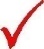 		 X = Skill not demonstrated throughout the observation.	        N/A = No opportunity to demonstrate the skill.NOTE:  If you are going to use Excel to the scores use this Scoring Key:	N/A = No opportunity to demonstrate the skill0 = Staff did not demonstrate this skill when required  1 = Staff demonstrated this skill with partial fidelity2 = Staff demonstrated this skill with full fidelity__________________________________________________________________________________________________________________________________________________________________________________________________		______________________              Reviewer Signature				     Observer SignatureInteraction SkillsScoreComments1. Staff use appropriate volume, tone, eye contact, and body language2. Staff provide positive interactions, greetings, small talk, and social praise3. Staff  interact frequently with individuals (every 15min at minimum)4. Staff  interact using communication system appropriate for individual5. Amount of support is adequate6. The area is clean and free of obstacles; a desirable place to be7.Staff give specific reinforcement that is consistent with program guidelines8. There is a clear functional routine occurring9. Individuals know what to do in setting or are instructed by staff10. Individuals receive assistance within reasonable amount of time11. Materials for routine are accessible and in good repair12. Opportunities to makes choices given13. Data recorded as requiredTotal checks: